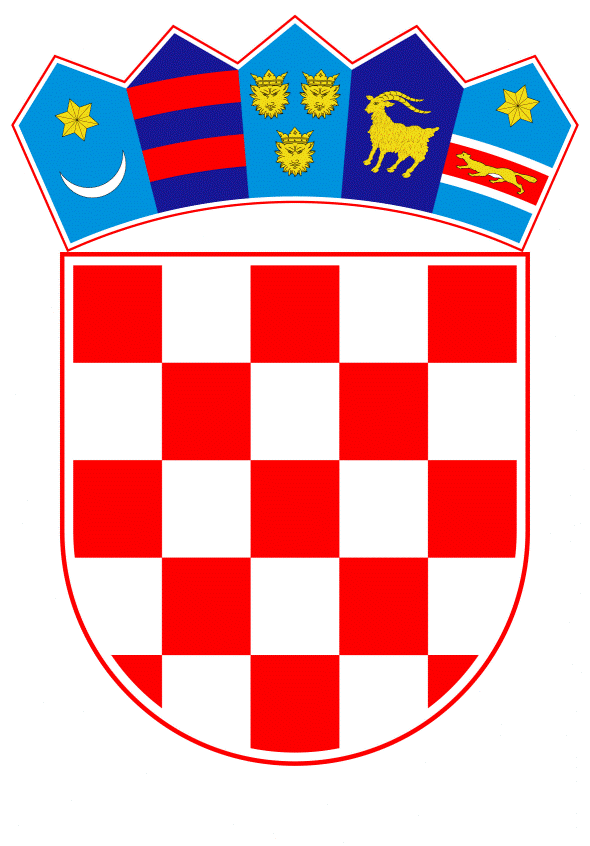 VLADA REPUBLIKE HRVATSKEZagreb, 9. ožujka 2022.______________________________________________________________________________________________________________________________________________________________________________________________________________________________      Banski dvori | Trg Sv. Marka 2  | 10000 Zagreb | tel. 01 4569 222 | vlada.gov.hr	PRIJEDLOGNa temelju članka 25. stavka 2. Zakona o hrvatskim braniteljima iz Domovinskog rata i članovima njihovih obitelji („Narodne novine“, br. 121/17., 98/19. i 84/21.), Vlada Republike Hrvatske je na sjednici održanoj ___________ 2022. donijelaZ A K L J U Č A K1.	Prihvaća se Program preventivnih sistematskih pregleda hrvatskih branitelja iz Domovinskog rata za 2022. godinu, u tekstu koji je Vladi Republike Hrvatske dostavilo Ministarstvo hrvatskih branitelja aktom, KLASA: 500-01/22-05/1, URBROJ: 522-07-22-7, od 17. veljače 2022. 2.	Za provođenje Programa iz točke 1. ovog Zaključka zadužuju se Ministarstvo hrvatskih branitelja i Ministarstvo zdravstva, u skladu s propisanim djelokrugom.KLASA:URBROJ: Zagreb,PREDSJEDNIKmr. sc. Andrej PlenkovićOBRAZLOŽENJEProgram preventivnih sistematskih pregleda hrvatskih branitelja iz Domovinskog rata za 2022. godinu usmjeren je na prevenciju i rano otkrivanje kardiovaskularnih i drugih kroničnih nezaraznih i onkoloških bolesti. U Programu za 2022. godinu predlaže se organiziranje pregleda za hrvatske branitelje koji su u borbenom sektoru u obrani suvereniteta Republike Hrvatske sudjelovali više od 100 dana, dragovoljce iz Domovinskog rata te hrvatske branitelje u teškoj novčano-materijalnoj i zdravstvenoj situaciji. Temeljem navedenog Programa sklopit će se pojedinačni sporazumi o suradnji između Ministarstva hrvatskih branitelja, Ministarstva zdravstva, Hrvatskog zavoda za javno zdravstvo, općih i županijskih bolnica, domova zdravlja Primorsko-goranske i Splitsko-dalmatinske županije, kliničkih bolnica te kliničkih bolničkih centara u svim županijama Republike Hrvatske kojima će se definirati uvjeti provedbe, trajanje te način plaćanja usluga. U narednom razdoblju uzet će se u obzir uključivanje u provedbu i domova zdravlja drugih županija.Program se provodi kontinuirano od listopada 2016., a u razdoblju od listopada 2016. do 31. prosinca 2021. godine preventivnom sistematskom pregledu pristupilo je 76.457 hrvatskih branitelja. S danom 1. listopada 2021. Hrvatski zavod za javno zdravstvo obradio je podatke za 60.666 hrvatska branitelja. Po završenom sistematskom pregledu 44,0 % hrvatskih branitelja dobilo je preporuku provođenja dodatnih dijagnostičkih pretraga, preporuku pregleda, kontrole ili daljnjeg tretmana specijaliste dobilo je 49,1 % onih koji su se odazvali na pregled, dok je kod 8,6 % hrvatskih branitelja utvrđeno da nije potreban daljnji dijagnostički postupak. Temeljem navedenih rezultata vidljiva je potreba daljnjeg provođenja Programa usmjerenog na prevenciju i rano otkrivanje kardiovaskularnih i drugih kroničnih nezaraznih i onkoloških bolesti odnosno ukupne zaštite i očuvanja zdravlja hrvatskih branitelja.Sredstva za provedbu Programa osigurana su u Državnom proračunu Republike Hrvatske za 2022. godinu, razdjel 041 Ministarstvo hrvatskih branitelja A754011 „Poboljšanje kvalitete življenja za obitelj HB i HRVI“, račun 3721 u iznosu od 8.900.000,00 kuna te se za navedeni iznos planiraju osigurati pregledi za 11.280 hrvatskih branitelja. Iznos od 200.000,00 kuna osiguran je na računu 3237 za izradu baze podataka o zdravstvenom stanju osoba koje su pristupile pregledu.Predlaže se Vladi Republike Hrvatske donošenje Zaključka kojim se usvaja Program preventivnih sistematskih pregleda hrvatskih branitelja iz Domovinskog rata za 2022. godinu. Predloženim Zaključkom ujedno se zadužuju potpredsjednik Vlade i ministar hrvatskih branitelja Tomo Medved i ministar zdravstva izv. prof. dr. sc. Vili Beroš za provođenje navedenog Programa.Predlagatelj:Ministarstvo hrvatskih branitelja Predmet:Prijedlog programa preventivnih sistematskih pregleda hrvatskih branitelja iz Domovinskog rata za 2022. godinu  - Zaključak Vlade